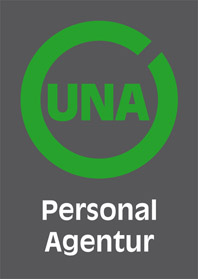 UNA – zusammen weiterdenkenExaminierte/r Altenpfleger/in (m/w/d) im Raum Osterhofen gesucht!Sie sind auf der Suche nach Ihrem beruflicher Veränderung? Die UNA Personal Agentur unterstützt Sie dabei! Mit individueller Beratung und persönlicher Betreuung finden wir mit Ihnen den Job, der am besten zu Ihnen passt.Wir überlassen und vermitteln Fach- und Führungskräfte aus allen Berufsfeldern an namhafte Unternehmen. Finden auch Sie mit uns Ihren Platz!Wir suchen ab sofort für eine renommierte, stationäre Pflegeeinrichtung im Raum Osterhofen eine/n examinierte/n und engagierte/n Altenpfleger/in (m/w/d).Die Stelle ist in Vollzeit oder Teilzeit zu besetzen, auch im Nachtdienst.Ihre Aufgaben:- Bewohner durch den Tag und die Nacht begleiten und auf ihre Bedürfnisse eingehen- Planung, Durchführung und Dokumentation der Pflege - Fachspezifische Versorgung der Bewohner- Ansprechpartner für Ärzte, Mitarbeiter, Bewohner und AngehörigeIhre Qualifikation:- Ein erfolgreiche Ausbildung Gesundheits- und Kinderkrankenpfleger/in oder Gesundheits- und Krankenpfleger/in ist erforderlich- Berufserfahrung ist wünschenswert- Schichtbereitschaft (Früh-, Spät-, Nacht-, Wochenend- und Feiertagsdienste) - Teamfähigkeit, Aufgeschlossenheit und Belastbarkeit - Bereitschaft zu konstruktiver Zusammenarbeit mit allen Berufsgruppen - Gute Umgangsformen und ein gepflegtes ErscheinungsbildUnser Angebot an Sie:- Übertarifliche Vergütung- Unbefristeter Anstellungsvertrag- Urlaubs- und Weihnachtsgeld- Arbeitsmedizinische Vorsorge- Angenehmes Arbeitsklima- Weiterbildung und Qualifizierung im Klinikum- Stellung von ArbeitskleidungWir freuen uns auf Ihre aussagekräftigen Bewerbungsunterlagen (Lebenslauf, Ausbildungsnachweise, aktuelle Arbeitszeugnisse). Ist der richtige Job noch nicht in unseren aktuellen Anzeigen? Schicken Sie uns gerne eine Initiativbewerbung (info@una-personal.de). Wir melden uns bei Ihnen, wenn ein Jobangebot zu Ihrem Profil passt.Gerne informieren wir Sie auch vorab telefonisch – 09421/18878-0Wir freuen uns darauf Sie kennenzulernen!